UNIVERSIDAD NACIONAL DANIEL ALCIDES CARRIÓNFACULTAD DE  ODONTOLOGÍAESCUELA DE FORMACIÓN PROFESIONAL DE ODONTOLOGÍA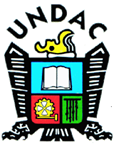 REHABILITACION PROTESICA INMEDIATA Y SU RELACION CON EXODONCIAS MULTIPLES CON ALVEOLOPLASTIA SERVICIO DE ODONTOLOGIA DEL HOSPITAL DANIEL ALCIDES CARRION PASCO 2018	TESIS	PARA OPTAR EL TÍTULO PROFESIONAL DE CIRUJANO DENTISTAPRESENTADO POR:Bachiller:  ROSALES CALDERON, Klinger AzatASESORA: Mg. C.D. Jackie ANDAMAYO FLORESCerro de Pasco - Perú2018PAGINA DE JURADOS…………..…………………………………	          .………………………………………Mg. Ulises Peña Carmelo                  Mg. Alexander Espino Guzmán           PRESIDENTE                                              MIEMBRO………………………………..………Mg. Alejandro Navarro MiravalMIEMBRODEDICATORIA:A  los seres que con infinito amor construyeron en mi los más sublimes sentimientos y los valores que fortalecen mi camino por la vida:MIS PADRESAGRADECIMIENTOSA Dios. por la vida por permitirme ver la luz del día y disfrutarla alrededor de quienes tienen fe en mí.A mis Padres. Por su dedicación, por enseñarme en cada uno sus actos el valor de la vida, de la amistad y del amor.A mis Hermanos, por su ejemplo, por su compañía en el camino de mi formación personal y profesional.A mis Maestros; por compartir con bastante desprendimiento y dedicación cada uno de los constructos que guían mi desempeño profesional.ÍNDICERESUMENLa rehabilitación protésica fija o removible, provee al paciente la solución a su problema bucal, de manera eficiente tanto funcional como estética, el éxito será el resultado de la conjunción de lo que el profesional ofrece al paciente, y la motivación lograda en el paciente para la conservación de sus prótesis y tejidos óseos residuales a través del tiempo de acuerdo al tipo de material a emplear.Deseamos  obtener una base de datos que permita evaluar el tipo de rehabilitación oral en pacientes con exodoncias múltiples y alveoloplastia, estos resultados se analizaran para beneficio de los especialistas en rehabilitación oral y ellos analizaran el valor del presente trabajo, es menester de este trabajo evidenciar la “REHABILITACION PROTESICA INMEDIATA Y SU RELACION CON EXODONCIAS MULTIPLES CON ALVEOLOPLASTIA SERVICIO DE ODONTOLOGIA DEL HOSPITAL DANIEL ALCIDES CARRION PASCO 2018”, el estudio se enmarco dentro de la investigación de tipo descriptiva, se empleó el método científico, con el diseño no experimental descriptivo de corte transversal.Para el estudio se tomó una muestra  no probabilística, con criterios de inclusión y exclusión,  se contó con 38 pacientes.Posteriormente se procedió a la recolección de datos en las fichas de registro.Por ser un trabajo descriptivo se trabajó con un nivel de confianza del 95%.En el presente estudio arribamos a las siguientes conclusiones: El grupo etáreo preponderante en el estudio es de 41 -60  años  con 47.62%  (20). El género más frecuente en el estudio es el femenino con 52.38% (22). El tipo de exodoncia más frecuente es por cuadrantes con 57.14% (24). La técnica quirúrgica más utilizada en las exodoncia múltiples es la alveoloplastia simple con 28.10% (16). El tipo de rehabilitación protésica inmediata más frecuente es la prótesis total con 45.24% (19). La técnica quirúrgica de exodoncias múltiples varía de acuerdo al tipo de prótesis inmediata. X2C = 13.07SUMMARYFixed or removable prosthetic rehabilitation, provides the patient with the solution to their oral problem, efficiently functional as well as aesthetically, the success will be the result of the combination of what the professional offers to the patient, and the motivation achieved in the patient for the preservation of their residual bone and prosthesis over time according to the type of material to be used.We wish to obtain a database that allows us to evaluate the type of oral rehabilitation in patients with multiple exudates and alveoloplasty, these results will be analyzed for the benefit of specialists in oral rehabilitation and they will analyze the value of this work, it is necessary to demonstrate the "IMMEDIATE PROSTHETIC REHABILITATION AND ITS RELATIONSHIP WITH MULTIPLE EXODONACIES WITH ALVEOLOPLASTY DENTAL SERVICE OF DANIEL ALCIDES CARRION PASCO 2018 HOSPITAL", the study was framed within the descriptive research, the scientific method was used, with the non-experimental descriptive design of cut cross.For the study, a non-probabilistic sample was taken, with inclusion and exclusion criteria, with 38 patients. Subsequently we proceeded to collect data in the registration forms.For being a descriptive work we worked with a confidence level of 95%.
In the present study we arrive at the following conclusions: The predominant age group in the study is 41 -60 years with 47.62% (20). The most frequent gender in the study is the feminine with 52.38% (22). The most frequent type of exodontia is by quadrants with 57.14% (24). The most used surgical technique in multiple exodontia is simple alveoloplasty with 28.10% (16). The most frequent type of immediate prosthetic rehabilitation is the total prosthesis with 45.24% (19). The surgical technique of multiple extractions varies according to the type of immediate prosthesis. X2C = 13.07INTRODUCCIÓNLa rehabilitación oral , comprende diversas áreas en la rehabilitación de los maxilares, cuando los pacientes están indicados para ser rehabilitados inmediatamente luego de las exodoncia inmediatas en una sola sesión con alveoloplastia, a este tipo de cirugías se les denomina exodoncias múltiples; este es un procedimiento quirúrgica que responde a un protocolo de atención con la preparación respectiva, y que tiene por objetivo conserva la mayor parte del tejido óseo de soporte, de las estructuras maxilares de los espacios de hueso alveolar; y la inmediata rehabilitación de los maxilares con las prótesis inmediatas, además otro objetivo de este tipo de cirugías es conservar la dimensión vertical.1Una prótesis inmediata es la solución preferencial por los pacientes para su rehabilitación oral sin presentar limitaciones en su procedimiento, y el manejo postoperatorio. Los procedimientos de rehabilitación oral mediante prótesis parcial, completa o fija son muy requeridos por los pacientes, sin embargo, algunas veces estos procedimientos contribuyen de alguna manera a la inflamación. Se requiere entre otros aspectos para preservar la salud bucal, que la prótesis posea contornos anatómicos adecuados, textura superficial lisa (superficie bien pulida) y una exactitud de adaptación cervical dentro de los límites considerados clínicamente aceptables. Para lograr esto es necesario conocer la importancia del sellado marginal, así como aspectos sobre la línea de terminación. Es fundamental para el odontólogo conocer la sobrevida y las posibles complicaciones clínicas que pueden ocurrir en las prótesis por el tipo de material a lo largo del tiempo. Este conocimiento no sólo mejora la capacidad del clínico para realizar un diagnóstico a fondo y desarrollar un plan de tratamiento más adecuado, sino que también permite comunicar expectativas realistas a los pacientes, y establecer el plan de intervalos de tiempo necesarios para el cuidado postratamiento que conlleven a una mayor duración de éstos.2En tanto existen en la práctica en el servicio de odontología del Hospital Daniel Alcides Carrión, pacientes que acuden para que fueran atendidos con la rehabilitación de las prótesis inmediatas. Según estos requerimientos se podrá evaluar el éxito o fracaso del trabajo. En tanto se constituye un acápite importante de investigación, pues son muchos los pacientes que acuden diariamente al servicio de odontología del hospital Daniel Alcides Carrión durante los meses de marzo a julio del 2018, lo que unido a que existen pocos estudios sobre este tema en el País, nos motivó a realizar esta investigación, que sirva de base para futuros estudios, además para la organización del trabajo docente asistencial y la planificación de los recursos humanos y materiales, es así que se tiene que intervenir en el aspecto de la prevención y de la terapia respectiva a estos pacientes y teniendo como premisa fundamentó el presente estudio y dará lugar a la formulación de la siguiente interrogante: ¿ Cuál es la relacion de la rehabilitación protésica inmediata con las exodoncias múltiples con alveoloplastia en pacientes que acuden al servicio de odontología del Hospital Daniel Alcides Carrión Pasco 2018?.  El objetivo de este trabajo será determinar la importancia de la rehabilitación protésica inmediata en relación a las exodoncias múltiples con alveoloplastia.El  AutorCAPITULO    I METODOLOGÍA1. 1	TIPO DE INVESTIGACIÓNPor su Finalidad: Fue una investigación fundamental o pura.Por el Espacio: Fue retrospectivo y prospectivo.Por el Tiempo: Fue TransversalPor el Nivel de profundización: Fue no experimental.Por la Fuente de información: Fue la investigación primaria In Situ.Por el Enfoque: Fue una investigación multidisciplinaria, por contener a disciplinas como la anatomía, cirugía, estadística, entre otros.18El estudio será descriptivo de tipo observacional de corte transversal.Descriptivo porque se logró caracterizar un objeto de estudio o una situación concreta, señalar sus características y propiedades. Trasversal porque implicó la recolección de datos en un solo corte en el tiempo. Clínico Observacional, Se determinó la importancia de la rehabilitación protésica inmediata en relación a las exodoncias múltiples con alveoloplastia en pacientes que acudieron al servicio de odontología del Hospital Daniel Alcides Carrión Pasco 2018. Propuesto en el grupo de estudio de acuerdo a la práctica clínica habitual, siendo por lo tanto el investigador un mero observador de lo que ocurre o ha ocurrido.1.2      TIPO DE ESTUDIO        En la presente investigación se utilizó el tipo de estudio descriptivo.1.3.     MÉTODO EMPLEADO EN LA INVESTIGACIÓNEn el presente estudio de investigación se utilizó el método científico, además de métodos generales tales como el método de análisis y síntesis y como método particular se tomó el método descriptivo.9-101.4. 	DISEÑO DE INVESTIGACIÓNEn el presente estudio se empleó el diseño descriptivo retrospectivo y prospectivo, en el servicio de odontología del Hospital Daniel Alcides Carrión Pasco 2018 y los valores en que se manifiesta una o más variables.19En el presente estudio estuvo guiado por el diseño según Roberto HERNÁNDEZ SAMPIERI, se aplicó el diseño no experimental que se ajusta a los objetivos de la presente investigación descriptiva correlacional transversal comparativo.19El diseño obedece al siguiente esquema:                       O y                        r          M	   Ox                        r 			   OzDónde: M	    =	muestra de estudio.Oy, Ox, Oz    =  Subíndices observacionales obtenidas de cada  una    de  las variables.    r  = indica la posible relación entre las variables estudiadas.1.5.  ÁMBITO DE ESTUDIOEl presente estudio investigativo se realizó en las instalaciones del servicio de  odontológica del Hospital "Daniel Alcides Carrión" es un hospital público, dependiente del Ministerio de Salud, compuesto por más de 200 profesionales encargados de la asistencia sanitaria especializada y directa de un área de salud con aproximadamente 197554 ciudadanos. Somos responsables también del desarrollo de programas asistenciales específicos y muy complejos de los que pueden beneficiarse muchos ciudadanos de todo el país. Disponemos, para ello, de todas las especialidades médicas y quirúrgicas, dotadas de un alto nivel científico y tecnológico.  Además, tiene encomendadas funciones tan importantes como la docencia y la investigación. En el aspecto docente, este hospital contribuye decisivamente a la formación de médicos, y de éstos en especialistas, de enfermeras y enfermeros, y de técnicos especialistas. En el campo de la investigación nuestro hospital es un referente regional por sus aportaciones al conocimiento científico básico y aplicado a la medicina. Una organización del tamaño de la nuestra evoluciona y se adapta a su entorno o, por el contrario, languidece y pierde la legitimación social exigible. Por ello, el hospital se ha dotado de un Plan de Futuro, diseñado con visión estratégica hasta 2015, en el que se recogen los cambios que debemos afrontar para atender mejor a los ciudadanos.1.6. 	POBLACIÓN Y MUESTRA1.6.1.-  POBLACIÓN: Estuvo constituido por todos los pacientes con necesidad de exodoncia múltiples con alveoloplastia y rehabilitación protésica inmediata que acuden al servicio de odontología del Hospital Daniel Alcides Carrión 2018. 1.6.2.- MUESTRA:    Tamaño muestral: 42 pacientes con necesidad de exodoncia múltiples con alveoloplastia y rehabilitación protésica inmediata que acuden al servicio de odontología del Hospital Daniel Alcides Carrión 2018.    Tipo de muestreo.El tipo de muestreo fue no probabilístico intencional ya que se requería verificar si el paciente cumplía con los criterios de inclusión y exclusiónUnidad de análisis.  Paciente con necesidad de exodoncia múltiples con alveoloplastia y rehabilitación protésica inmediata que acuden al servicio de odontología del Hospital Daniel Alcides Carrión 2018.1.6.2.1. CRITERIOS DE INCLUSIÓN.- 	Pacientes indicados para exodoncia múltiple con alveoloplastia- 	Pacientes con Historia Clínica completa.- 	Pacientes que acepten firmar el consentimiento informado.1.6.2.2. CRITERIO DE EXCLUSIÓN.- 	Pacientes sin necesidad de exodoncias múltiples-  	Pacientes con Historia Clínica incompleta.- 	Pacientes que no acepten firmar el consentimiento informado.1.7. VARIABLES DE ESTUDIOVARIABLE INDEPENDIENTEEXODONCIAS MULTIPLES CON ALVEOLOPLASTIAVARIABLE DEPENDIENTEREHABILITACION PROTESICA INMEDIATA1.8. INSTRUMENTOS Y TÉCNICAS DE RECOLECCIÓN DE DATOS         1.8.1. TÉCNICAS DE RECOLECCIÓN DE DATOS:          Para el desarrollo de esta investigación se utilizó:TÉCNICAS:La observación.Evaluación clínica.Análisis documental..1.8.2. INSTRUMENTOS:              Para la recolección de la información se empleó:INSTRUMENTOS:Historia clínicaFicha de registro de datos.Ficha de Consentimiento informado1.9. PROCESAMIENTO Y PRUEBA DE HIPÓTESIS	Para el procesamiento y análisis estadístico de hipótesis y el análisis de datos estadísticos se elaboró cuadros de relación entre las variables y las dimensiones e indicadores establecidos en la matriz de consistencia. Iniciándose el recuento de datos. 21El análisis de los datos fue de tipo estructural, relacional y comparativo usando en todo momento el marco teórico y la lógica para determinar la importancia de la rehabilitación protésica inmediata en relación a las exodoncias múltiples con alveoloplastia en pacientes que acudieron al servicio de odontología del Hospital Daniel Alcides Carrión Pasco 2018La interpretación de los datos se realizó basándose en los resultados estadísticos empleando gráficos y tablas. 211.10. PROCESAMIENTO Y ANÁLISIS ESTADÍSTICO DE DATOS	Luego de aplicar los instrumentos de la Historia clínica, ficha de recolección de datos; se procedió a revisar. La presentación de los datos es de tipo semi concreto, mediante la presentación de diapositivas. La presentación de este tipo de datos es de tipo tabular y gráfica secuencialmente que permitirá el sustento y el contraste hipotético. 20-21 	Para el contraste hipotético por ser hipótesis correlacional se de en un cuadro de contraste con ambas variables se aplicó la prueba estadística no paramétrica de la Chi Cuadrada para establecer la relación entre las variables. 21        El análisis de los datos fue de tipo estructural, relacional y comparativo usando en todo momento el marco teórico y la lógica determinar la importancia de la rehabilitación protésica inmediata en relación a las exodoncias múltiples con alveoloplastia en pacientes que acudieron al servicio de odontología del Hospital Daniel Alcides Carrión Pasco 2018.	Para la discusión de los datos se aplicó los conocimientos del marco teórico y de los antecedentes contrastándolo con los resultados sobre todo aquellos que interfieran el marco teórico suponiendo una explicación probable. 21         La interferencia científica fue basada en la criticidad del juicio de los expertos y el rigor científico y a las conclusiones en las probabilidades de ocurrencia significativa con error estándar o mínimo. CAPITULO    I IRESULTADOSCUADRO Nº  01DISTRIBUCIÓN DEL GRUPO ETAREO SEGÚN GÉNERO DE LOS PACIENTES QUE ACUDIERON AL SERVICIO DE ODONTOLOGÍA DEL HOSPITAL DANIEL ALCIDES CARRIÓN PASCO 2018Fuente: Historia ClínicaCOMENTARIO N° 01: En el presente cuadro descriptivo de doble entrada por presentar dos variables: La variable grupo etareo con sus intervalos de edad en años y la variable genero con sus indicadores de sexo masculino y femenino, podemos observar que el 47.62% (20) tiene entre 41 y 60 años, de los cuales el 28.57% (12) corresponde al género masculino y el 19.05% (8) al femenino; el 28.57% (12) tiene más de 60 años, de los cuales el 23.81% (10) corresponde al género femenino y el 4.76% (2) al masculino; por último el 23.81% (10) tiene entre 18 y 40 años, de los cuales el 14.29% (6) corresponde al género masculino y el 9.52% (4) al femenino.GRÁFICO Nº  01DISTRIBUCIÓN DEL GRUPO ETAREO SEGÚN GÉNERO DE LOS PACIENTES QUE ACUDIERON AL SERVICIO DE ODONTOLOGÍA DEL HOSPITAL DANIEL ALCIDES CARRIÓN PASCO 2018       Fuente: Cuadro N° 01CUADRO Nº  02DISTRIBUCIÓN DEL TIPO DE EXODONCIA MÚLTIPLE SEGÚN GÉNERO DE LOS PACIENTES QUE ACUDIERON AL SERVICIO DE ODONTOLOGÍA DEL HOSPITAL DANIEL ALCIDES CARRIÓN PASCO 2018Fuente: Ficha de Recolección de DatosCOMENTARIO N° 02: En el presente cuadro descriptivo de doble entrada por presentar dos variables: La variable tipo de exodoncia múltiple con sus inidcadores por separado, por cuadrantes y la variable genero con sus indicadores de sexo masculino y femenino, podemos observar que el 57.14% (24) se realizó exodoncia por cuadrantes, de los cuales el 30.95% (13) corresponde al género femenino y el 26.19% (11) al masculino; el 42.86% (18) se realizó exodoncia por cuadrantes, de los cuales el 21.43% (9) corresponde a cada uno de los géneros.GRÁFICO Nº  02DISTRIBUCIÓN DEL TIPO DE EXODONCIA MÚLTIPLE SEGÚN GÉNERO DE LOS PACIENTES QUE ACUDIERON AL SERVICIO DE ODONTOLOGÍA DEL HOSPITAL DANIEL ALCIDES CARRIÓN PASCO 2018Fuente: Cuadro N° 02CUADRO Nº  03DISTRIBUCIÓN DE LA TÉCNICA QUIRÚRGICA DE EXODONCIAS MÚLTIPLES SEGÚN GÉNERO DE LOS PACIENTES QUE ACUDIERON AL SERVICIO DE ODONTOLOGÍA DEL HOSPITAL DANIEL ALCIDES CARRIÓN PASCO 2018Fuente: Ficha de Recolección de DatosCOMENTARIO N° 03: En el presente cuadro descriptivo de doble entrada por presentar dos variables: La variable técnicas quirúrgicas de exodoncias múltiples con sus indicadores alveolotripsis, alveoloplastia simple, alveoloplastia intraseptal, alveoloplastia de obwegesser y la variable genero con sus indicadores de sexo masculino y femenino, podemos observar que al 38.10% (16) se le realizó alveoloplastia simple, de los cuales el 21.43% (9) corresponde al género femenino y el 16.67% (7) al masculino; al 23.81% (10) se le realizó alveolotripsis, de los cuales el 14.29% (6) corresponde al género femenino y el 9.52% (4) al masculino; al 21.42% (9) se le realizó alveoloplastia intraseptal, de los cuales el 11.90% (5) corresponde al género masculino y el 9.52% (4) al femenino; por último al 16.67% (7) se le realizó alveoloplastia de Obwegsser, de los cuales el 9.52% (4) corresponde al género masculino y el 7.14% (3) al femenino.GRÁFICO Nº  03DISTRIBUCIÓN DE LA TÉCNICA QUIRÚRGICA DE EXODONCIAS MÚLTIPLES SEGÚN GÉNERO DE LOS PACIENTES QUE ACUDIERON AL SERVICIO DE ODONTOLOGÍA DEL HOSPITAL DANIEL ALCIDES CARRIÓN PASCO 2018Fuente: Cuadro N° 03CUADRO Nº  04DISTRIBUCIÓN DEL TIPO DE PRÓTESIS INMEDIATA SEGÚN GÉNERO DE LOS PACIENTES QUE ACUDIERON AL SERVICIO DE ODONTOLOGÍA DEL HOSPITAL DANIEL ALCIDES CARRIÓN PASCO 2018Fuente: Ficha de Recolección de DatosCOMENTARIO N° 04: En el presente cuadro descriptivo de doble entrada por presentar dos variables: La variable tipo de prótesis inmediata con sus indicadores prótesis fija, prótesis parcial, prótesis total y la variable genero con sus indicadores de sexo masculino y femenino, podemos observar que al 45.24% (19) se le colocó prótesis total, de los cuales el 23.81% (10) corresponde al género femenino y el 21.43% (9) al masculino; al 33.33% (14) se le colocó prótesis parcial, de los cuales el 19.05% (8) corresponde al género masculino y el 14.29% (6) al femenino; por último al 21.43% (9) se le colocó prótesis fija, de los cuales el 14.29% (6) corresponde al género femenino y el 7.14% (3) al masculino.GRÁFICO Nº  04DISTRIBUCIÓN DEL TIPO DE PRÓTESIS INMEDIATA SEGÚN GÉNERO DE LOS PACIENTES QUE ACUDIERON AL SERVICIO DE ODONTOLOGÍA DEL HOSPITAL DANIEL ALCIDES CARRIÓN PASCO 2018Fuente: Cuadro N° 04CUADRO Nº  05DISTRIBUCIÓN DEL TIPO DE PRÓTESIS INMEDIATA SEGÚN EL TIPO DE EXODONCIAS MÚLTIPLES DE LOS PACIENTES QUE ACUDIERON AL SERVICIO DE ODONTOLOGÍA DEL HOSPITAL DANIEL ALCIDES CARRIÓN PASCO 2018Fuente: Ficha de Recolección de DatosCOMENTARIO N° 05: En el presente cuadro descriptivo de doble entrada por presentar dos variables: La variable tipo de prótesis inmediata con sus indicadores prótesis fija, prótesis parcial, prótesis total y la variable tipo de exodoncia múltiple con sus indicadores por separado y por cuadrantes, podemos observar que al 45.24% (19) se le colocó prótesis total, de los cuales al 30.95% (13) se le realizó exodoncia por cuadrantes y al 14.29% (6) exodoncia por separado; del 33.33% (14) que se le colocó prótesis parcial, al 21.43% (9) se le realizó exodoncia por cuadrantes y al 11.90% (5) exodoncia por separado; por último del 21.43% (9) que se le colocó prótesis fija, al 16.67% (7) se le realizó exodoncia por separado y al 4.76% (2) por cuadrantes.GRÁFICO Nº  05DISTRIBUCIÓN DEL TIPO DE PRÓTESIS INMEDIATA SEGÚN EL TIPO DE EXODONCIAS MÚLTIPLES DE LOS PACIENTES QUE ACUDIERON AL SERVICIO DE ODONTOLOGÍA DEL HOSPITAL DANIEL ALCIDES CARRIÓN PASCO 2018Fuente: Cuadro N° 05CUADRO Nº  06DISTRIBUCIÓN DE LA TÉCNICA QUIRÚRGICA DE EXODONCIAS MÚLTIPLES SEGÚN TIPO DE PRÓTESIS INMEDIATA  DE LOS PACIENTES QUE ACUDIERON AL SERVICIO DE ODONTOLOGÍA DEL HOSPITAL DANIEL ALCIDES CARRIÓN PASCO 2018Fuente: Ficha de Recolección de Datos     ANALISIS ESTADISTICO                        DECISIÓN ESTADISTICA	X2C = 13.07 > X2t  (0.05, 5% & 6 g.l.) = 12.59                Se Rechaza Ho                                                                                      Se Acepta HaCOMENTARIO N° 06: En el presente cuadro estadístico descriptivo de doble entrada por presentar dos variables: La variable técnicas quirúrgicas de exodoncias múltiples con sus indicadores alveolotripsis, alveoloplastia simple, alveoloplastia intraseptal, alveoloplastia de obwegesser y la variable tipo de prótesis inmediata con sus indicadores prótesis fija, prótesis parcial, prótesis total, podemos observar que del 38.10% (16) que se le realizó alveoloplastia simple, al 23.81%(10) se le colocó prótesis parcial, al 11.90% (5) prótesis total, al 2.38% (1) prótesis fija; del 23.81% (10) que se le realizó alveolotripsis, al 19.05% (8) se le colocó prótesis fija, al 4.76% (2) prótesis parcial; del 21.43% (9) que se le realizó alveoloplastia intraseptal, al 16.67% (7) se le colocó prótesis total, al 4.76% (2) prótesis parcial; por último del 16.67% (7) que se realizó alveoloplastia de Obwegesser a todos se les colocó prótesis total.COMENTARIO ESTADÍSTICO:X2C = 13.07	> X2t  ( 0.05, 5% & 6 g.l.)= 12.59                Se Rechaza HoCONCLUSION ESTADISTICAAmbas variables se relacionan significativamente, es decir la técnica quirúrgica de exodoncias múltiples varía de acuerdo al tipo de prótesis inmediata.GRÁFICO Nº  06DISTRIBUCIÓN DE LA TÉCNICA QUIRÚRGICA DE EXODONCIAS MÚLTIPLES SEGÚN TIPO DE PRÓTESIS INMEDIATA  DE LOS PACIENTES QUE ACUDIERON AL SERVICIO DE ODONTOLOGÍA DEL HOSPITAL DANIEL ALCIDES CARRIÓN PASCO 2018       Fuente: Cuadro N° 06CAPITULO   IIIDISCUSIÓN          Álvarez G. Gina, 5 en la Universidad de Guayaquil facultad piloto de odontología en Ecuador el 2016 presenta el trabajo de titulación Extracciones múltiples aplicando alveoloplastia como técnica en la rehabilitación protésica inmediata, y presentando como resumen; las cirugías de extracciones múltiples son aconsejadas cuando el paciente presenta dientes remanentes, ya que en una sola intervención quirúrgica se puede arreglar un maxilar completo. Entre los beneficios se encuentran: mejor cicatrización, simplifican el postoperatorio, preparación de los rebordes para recibir una rehabilitación protésica y el ahorro del tiempo. La aplicación de la alveoloplastia implica remodelar el hueso alveolar luego de las extracciones en donde luego será implantada una prótesis inmediata que impedirá las complicaciones fisiológicas, psicológicas y de estética. Objetivo: Describir las extracciones múltiples aplicando alveoloplastia como técnica en la rehabilitación protésica inmediata. Método: Descriptivo- documental de diseño no experimental. Conclusiones Devolverle a la paciente la estética para modificar la estructura alveolar y tener una mejor adaptación de la prótesis inmediata, la cual consiste en colocar los dientes inmediatamente después de las extracciones y la regularización de los maxilares para que el paciente no pase por mucho tiempo desdentado se vea mejor estéticamente. No pierde la dimensión vertical y esta se conserva, hay menor reabsorción de hueso alveolar bajo las prótesis, los dientes en la dentadura inmediata, pueden ser colocados en la misma posición que los que poseía el paciente por lo tanto El paciente realizará una mejor deglución y fonación También La prótesis inmediata promueve la cicatrización protegiendo los alveolos expuestos, actúa como un apósito para controlar la hemorragia Psicológicamente el paciente se siente feliz. En nuestro estudio se empleó la alveoloplastia simple con mayor frecuencia con 38.10% (16).       Chancusing Maldonado, Karem, 6 el 2015 en la Universidad de Guayaquil facultad piloto de odontología, presenta el tema Rehabilitación Protésica en Pacientes de la Tercera edad previa a extracciones Múltiples con Alveoloplastia, siendo sus conclusiones; Debido a las causas más comunes que ya conocemos y que producen la perdida de las estructuras dentarias se llega a la conclusión, que los procedimientos quirúrgicos como lo son las extracciones múltiples y la alveoloplastia, son de beneficio para eliminar esas estructuras dentales presentes en la cavidad bucal y en mal estado que comprometen la salud, y perjudican el estado físico y mental del paciente de la tercera edad. La salud del paciente adulto mayor ya de por si se ve afectado por enfermedades que normalmente aquejan su salud, esto se debe al envejecimiento que ya se ha descrito como un proceso normal de deterioro de órganos y sistemas a través de la edad. El beneficio que se obtenga de las extracciones múltiples no es completo si no se reemplazan las estructuras dentales, para esto debemos valernos de las prótesis dentales inmediatas, las cuales son una expectativa que dará un nuevo estilo de vida al paciente de la tercera edad, ya que esta no solo reemplazara sus dientes, sino que devolverá la funcionalidad, fonética y estética perdida y será un coadyuvante en la mejoría de su salud en general. La atención odontológica a esta población debe ser especial, no solo centrarnos en el problema bucal, sino analizar los puntos que sean necesarios para contribuir a un total estado de bienestar del paciente. Factores como alteraciones nutricionales, alteraciones de origen mental y cuadros que provoquen algún grado de inmunosupresión debemos también tomar en cuenta. La prevención y cuidado de la salud bucal puede ser un buen inicio para establecer un dialogo y la posterior confianza del paciente adulto mayor. En nuestro estudio nuestro grupo predominante estuvo entre 41 y 60 años.      Pérez Lino, Ingrit E. 7 en la Universidad de Guayaquil facultad piloto de odontología Ecuador el 2012, presenta el trabajo de graduación Técnicas de exodoncias múltiples con alveoloplastia en la adaptación de prótesis inmediata. Siendo sus conclusiones La tesis que realizamos ha contribuido de manera muy importante para identificar y resaltar los puntos que hay que cubrir y considerar para llevar a cabo una técnica de exodoncias múltiples con alveoloplastía en la adaptación de prótesis inmediata exitosa. Nos deja muchas cosas importantes que reflexionar y muchas otras las ha reforzado como puntos angulares para llevar a cabo una buena implementación. Como mencionamos a lo largo de este documento una de los problemas más frecuentes son los pacientes jóvenes que padecieron periodontitis agresiva generalizada representa un desafío debido a la reducción horizontal y vertical de los procesos alveolares que dan como resultado la disminución en el soporte, la estabilidad y retención de las prótesis totales. la periodontitis agresiva generalizada, es una enfermedad periodontal poco común que se caracteriza clínicamente por la pérdida de inserción y destrucción ósea severa. La pérdida de dientes causa un impacto psicológico importante, ya que el paciente se ve privado de una parte importante de su propia identidad y puede sufrir inadaptación, repercutiendo en su bienestar psicosocial y por ende en la calidad de vida, por lo tanto, la rehabilitación del paciente no sólo debe considerar un plan de tratamiento adecuado desde el punto de vista clínico y de laboratorio, sino que es importante tener en cuenta el aspecto psicológico. Concluyo diciendo que con la adaptación de una prótesis luego de realizar todas las extracciones indicadas y la remodelación del alveolo podemos adaptar una prótesis devolviéndole la salud y estética al paciente. Y que no se vea afectado su estado emocional. En nuestro estudio el 45.24% (19) tuvo como prótesis inmediata una prótesis total.CAPITULO    IVCONCLUSIONES De acuerdo a la hipótesis de investigación, después de recogido, analizado y probado la hipótesis, el estudio arriba a las siguientes conclusiones:El grupo etáreo preponderante en el estudio es de 41 -60  años  con 47.62%  (20), El género más frecuente en el estudio es el femenino con 52.38% (22).El tipo de exodoncia más frecuente es por cuadrantes con 57.14% (24).El tipo de rehabilitación protésica inmediata más frecuente es la prótesis total con 45.24% (19).La técnica quirúrgica más utilizada en las exodoncia múltiples es la alveoloplastia simple con 28.10% (16), La técnica quirúrgica de exodoncias múltiples varía de acuerdo al tipo de prótesis inmediata. X2C = 13.07CAPITULO     VRECOMENDACIONESA la Universidad  brindar más apoyo a la investigación en odontología.A los Docentes, que inculquen la investigación a los alumnos para que se puedan desarrollar trabajos de mayor trascendencia.Se recomienda al cirujano dentista, enfatizar en la historia clínica la preparación pre protésica. Se recomienda optimizar el manejo de datos, para poder elaborar mejores protocolos de atención.Que se amplíen los estudios con una muestra más grande.BIBLIOGRAFÍAMezzomo, E., Suzuki, R., & colaboradores. Rehabilitación Oral Contemporánea. Sao Paulo: AMOLCA. 2010Boucher L. Rehabilitación del desdentado parcial. México: Interamericana;1984.Díaz, F. Prótesis Total Inmediata como alternativa de tratamiento. Reporte de caso. Revista Estomatológica Herediana.  Perú 2013, 23(1), 29-33.Albornoz J. Daniela, en la Universidad de Guayaquil facultad piloto de odontología presenta el trabajo de graduación, extracción múltiple con alveoloplastia para conservar dimensión vertical de oclusión y la relacion céntrica, Ecuador 2011Álvarez G. Gina, en la Universidad de Guayaquil facultad piloto de odontología presenta el trabajo de titulación Extracciones múltiples aplicando alveoloplastia como técnica en la rehabilitación protésica inmediata, Guayaquil 2016Chancusing Maldonado, Karem, en la Universidad de Guayaquil facultad piloto de odontología, presenta el tema Rehabilitación Protésica en Pacientes de la Tercera edad previa a extracciones Múltiples con Alveoloplastia, Ecuador 2015Pérez Lino, Ingrit E. en la Universidad de Guayaquil facultad piloto de odontología presenta el trabajo de graduación Técnicas de exodoncias múltiples con alveoloplastia en la adaptación de prótesis inmediata. Ecuador 2012Onofre Tamayo Andrés E. en la Universidad de Guayaquil facultad piloto de odontología presenta el trabajo de graduación, exodoncia de restos radiculares empleando técnica quirúrgica abierta y rehabilitación prostodoncia inmediata, Guayaquil 2016Vásquez Caicedo Verónica B. en la en la Universidad Internacional de Ecuador, presenta la tesis rehabilitación del maxilar superior mediante la colocación de una prótesis total inmediata, Ecuador 2014 Castro Rodriguez, Y. Secuencia Clínica de la Rehabilitacion del Edéntulo Total Bimaxilar. Revista electrónica, vol 51. 2013 Preti, G. Rehabilitación Protésica. Tomo 2. Venezuela: Amolca. 2008 Shafer Willian G, Tratado de Patología Bucal, Editorial Interamericana, Edición Cuarta México D.F.2000Shillinburg, H., Hobo, S., Whitsett, L., Jacobi, R., & Brackett, S. Fundamentos Esenciales en Prótesis Fija. Barcelona: Quintessence S.L. 2006Tay, L. Ball, M. Herrera, D. Janalna, J. Propiedades de materiales resilientes para rebase de prótesis. Revista Estomatológica Herediana. 21(1), 102-109. Lima 2012Cosme Gay Escoda, A. E. Extracción de dientes erupcionados en posición ectópica. Exodoncias múltiples. Alveoloplastia. 2013 obtenido de Odontología Web:  https://odontopromoxivunerg.files.wordpress.com/2013/01/9.pdf Ries Centeno, G. Preparación quirúrgica de los maxilares con fines protéticos. En G. Ries Centeno, Cirugía Bucal (Séptima ed., págs. 544- 549). Argentina: El Ateneo. 1978Calatrava, Donado. Cirugía Bucal Patología y Técnica. 2000 Calatayud J, Martín G. Principios Básicos de Investigación y Estadística. en Bioestadística en la Investigación Odontológica. Madrid: Editorial Pues S.L. Madrid España 2003 4: 142-145. Hernández Sampieri, Fundamentos de la investigación, Edit. Mc Graw Hill, México. 2006. Tamayo, M. El Proceso de Investigación. Colombia: 2006. Dawson Saunders Beth, bioestadística médica, editorial el Manual Moderno México 2005. ANEXOSUNIVERSIDAD NACIONAL DANIEL ALCIDES CARRIÓNFACULTAD DE ODONTOLOGÍAESCUELA DE FORMACIÓN PROFESIONAL DE ODONTOLOGÍAANEXO Nº 01HISTORIA CLINICAANAMNESIS:Nº de paciente:............Edad:........................sexo:..............Domicilio...................................................................................ANTECEDENTES:Generales: ………………………………………………………………………………..Familiar.......................................................................................................................Historia Estomatológica:Personales..................................................................................................................Problema Actual: .......................................................................................................Examen Clínico Estomatológico:UNIVERSIDAD NACIONAL DANIEL ALCIDES CARRIÓNFACULTAD DE ODONTOLOGÍAESCUELA DE FORMACIÓN PROFESIONAL DE ODONTOLOGÍAANEXO Nº 02FICHA DE RECOLECCIÓN DE DATOSI. ANAMNESISNº de paciente:............Edad:…........ Sexo.......   REHABILITACIÓN PROTÉSICA INMEDIATA EN RELACIÓN A LAS EXODONCIAS MÚLTIPLES CON ALVEOLOPLASTIA.UNIVERSIDAD NACIONAL DANIEL ALCIDES CARRIÓNFACULTAD DE ODONTOLOGÍAESCUELA DE FORMACIÓN PROFESIONAL DE ODONTOLOGÍAANEXO Nº 03CONSENTIMIENTO DE LA PARTICIPACIÓNNº Paciente: __________El que suscribe ____________________________________ está de acuerdo en participar en el estudio para Determinar la importancia de la rehabilitación protésica inmediata en relación a las exodoncias múltiples con alveoloplastia. Así mismo estoy de acuerdo que se me practique el examen estomatológico que se requiera. Para dar este consentimiento he recibido una amplia explicación delDr. _____________________________ Quien me ha informado que:Se me realizarán todos los estudios, en la cavidad bucal, necesarios de acuerdo con los síntomas que presente.Mi consentimiento con participar en el estudio es absolutamente voluntario y el hecho de no aceptar no tendría consecuencias en mis relaciones con los Odontólogos del servicio de odontología del Hospital Daniel Alcides Carrión Pasco, que me atienden, los que me continuaran atendiendo según las normas de conducta habituales en esta institución de nuestra sociedad, donde tendré el mismo derecho a recibir el máximo de posibilidades de atención.En cualquier momento puedo retirarme del estudio, sin que sea necesario explicar las causas y esto tampoco afectará mis relaciones con los Odontólogos del servicio de odontología del Hospital Daniel Alcides Carrión Pasco Y para que así conste y por mi libre voluntad, firmo el presente consentimiento, junto con el profesional que me ha dado las explicaciones pertinentes, A los ____ días de mes de    ________ del _______Nombre del Paciente: ________________________ Firma: _______________Nombre del Profesional: ______________________ Firma: _______________MATRIZ DE CONSISTENCIAOPERACIONALIZACION  DE VARIABLES:Pág.CARATULA …………………………………………………………HOJA DE RESPETO …………………………………………….CONTRACARATULA ……………………………………………1PAGINA DE JURADOS ………………………………………….2DEDICATORIA ……………………………………………………3AGRADECIMIENTO ……………………………………………..4INDICE …………………………………………………………….5RESUMEN ………………………………………………………….7SUMARY …………………………………………………………..8INTRODUCCION ………………………………………………..11CAPITULO   IMATERIALES Y MÉTODOS1.1.   Tipo de Investigación ……………………………………….141.2.   Tipo de estudio …………………………………………..151.3.   Método ……………………………………………………..151.4.   Diseño ……………………………………………………..151.5.   Ámbito de Estudio …………………………………………161.6.   Población y muestra ………………………………………171.7.   Variables de estudio ………………………………………191.8.    Instrumentos y técnicas de recolección de datos….         1.8.1. Técnicas de recolección de datos……………….    1.8.2.  Instrumentos ……………………………………….19191.9.    Procedimientos y prueba de Hipótesis ………………..201.10.  Procedimiento y análisis estadístico de datos………21CAPITULO  IIRESULTADOS ……………………………………………………..23CAPITULO  IIIDISCUSION ……………………………………………………….40CAPITULO  IVCONCLUSIONES …………………………………………………44CAPITULO  VRECOMENDACIONES …………………………………………..45REFERENCIAS BIBLIOGRAFICAS …………………………….46ANEXOS …………………………………………………………..49Grupo EtáreoGéneroGéneroGéneroGéneroTotalTotalGrupo EtáreoMasculinoMasculinoFemeninoFemeninoTotalTotalGrupo EtáreoN°%N°%N°%18 – 40 Años614.2949.521023.8141 – 60 Años1228.57819.052047.62>60 Años24.761023.811228.57Total2047.622252.3842100Tipo de Exodoncia MúltipleGéneroGéneroGéneroGéneroTotalTotalTipo de Exodoncia MúltipleMasculinoMasculinoFemeninoFemeninoTotalTotalTipo de Exodoncia MúltipleN°%N°%N°%Por Separado921.43921.431842.86Por Cuadrantes1126.191330.952457.14Total2047.622252.3842100Técnicas Quirúrgicas de Exodoncias MúltiplesGéneroGéneroGéneroGéneroTotalTotalTécnicas Quirúrgicas de Exodoncias MúltiplesMasculinoMasculinoFemeninoFemeninoTotalTotalTécnicas Quirúrgicas de Exodoncias MúltiplesN°%N°%N°%Alveolotripsis49.52614.291023.81Alveoloplastia Simple716.67921.431638.10Alveoloplastia Intraseptal511.9049.52921.42Alveoloplastia de Obwegesser49.5237.14716.67Total2047.622252.3842100Tipo de Prótesis InmediataGéneroGéneroGéneroGéneroTotalTotalTipo de Prótesis InmediataMasculinoMasculinoFemeninoFemeninoTotalTotalTipo de Prótesis InmediataN°%N°%N°%Prótesis Fija37.14614.29921.43Prótesis Parcial819.05614.291433.33Prótesis Total921.431023.811945.24Total2047.622252.3842100Tipo de Prótesis InmediataTipo de Exodoncia MúltipleTipo de Exodoncia MúltipleTipo de Exodoncia MúltipleTipo de Exodoncia MúltipleTotalTotalTipo de Prótesis InmediataPor SeparadoPor SeparadoPor CuadrantesPor CuadrantesTotalTotalTipo de Prótesis InmediataN°%N°%N°%Prótesis Fija716.6724.76921.43Prótesis Parcial511.90921.431433.33Prótesis Total614.291330.951945.24Total1842.862457.1442100Técnicas Quirúrgicas de Exodoncias MúltiplesTipo de Prótesis InmediataTipo de Prótesis InmediataTipo de Prótesis InmediataTipo de Prótesis InmediataTipo de Prótesis InmediataTipo de Prótesis InmediataTotalTotalTécnicas Quirúrgicas de Exodoncias MúltiplesPrótesis FijaPrótesis FijaPrótesis  ParcialPrótesis  ParcialPrótesis TotalPrótesis TotalTotalTotalTécnicas Quirúrgicas de Exodoncias MúltiplesN°%N°%N°%N°%Alveolotripsis819.0524.76001023.81Alveoloplastia Simple12.381023.81511.901638.10Alveoloplastia Intraseptal0024.76716.67921.43Alveoloplastia de Obwegesser0000716.67716.67Total921.431433.331945.2442100SINOExodoncia Exodoncia múltiple Exodoncia por separadoExodoncia Exodoncia múltiple Exodoncia por cuadrantesTécnicas quirúrgicas de exodoncias con alveoloplastiaAlveoloplastiaCompresión alveolar o alveolotripsiaTécnicas quirúrgicas de exodoncias con alveoloplastiaAlveoloplastiaAlveoloplastia simpleTécnicas quirúrgicas de exodoncias con alveoloplastiaAlveoloplastiaCompresión alveolar o alveolotripsiaTécnicas quirúrgicas de exodoncias con alveoloplastiaAlveoloplastiaAlveoloplastia intraseptal o de deanTécnicas quirúrgicas de exodoncias con alveoloplastiaAlveoloplastiaAlveoloplastia de obwegesserTipos de rehabilitación protésica inmediata Prótesis completaPrótesis parcial Prótesis fijaPrótesis removible PROBLEMAOBJETIVOSHIPÓTESISPROBLEMA GENERAL¿Cuál es la relación de la rehabilitación protésica inmediata con las exodoncias múltiples con alveoloplastia en pacientes que acuden al servicio de odontología del Hospital Daniel Alcides Carrión Pasco 2018?OBJETIVO GENERALDeterminar la importancia de la rehabilitación protésica inmediata en relación a las exodoncias múltiples con alveoloplastia.OBJETIVOS ESPECÍFICOS1.	Categorizar a los pacientes aptos para exodoncias múltiples de acuerdo a género y edad, que acuden al servicio de odontología del Hospital Daniel Alcides Carrión durante los meses de marzo a julio del 2018.2.	Establecer las técnicas quirúrgicas para realizar exodoncias múltiples con alveoloplastia.3.	Describir el tipo de rehabilitación protésica inmediata.4.	Determinar la relacion de la rehabilitación protésica y las exodoncias múltiples con alveoloplastiaHIPÓTESIS GENERALExiste relación entre la técnica de la exodoncia múltiple con alveoloplastia y la rehabilitación protésica inmediata se mejora la estética en el paciente.VARIABLESDIMENSIONESINDICADORESSUB INDICADORESSUB INDICADORESINSTRUMENTOSTÉCNICASESCALA DE MEDIDAVARIABLEINDEPENDIENTEEXODONCIAS MULTIPLES CON ALVEOLOPLASTIAPaciente Género: SexoMasculinoFemeninoMasculinoFemeninoHistoria clínicaObservaciónEntrevista Cualitativa nominalVARIABLEINDEPENDIENTEEXODONCIAS MULTIPLES CON ALVEOLOPLASTIAPaciente Cronología: EdadAños Años Historia clínicaEntrevista ObservaciónNominalNuméricaVARIABLEINDEPENDIENTEEXODONCIAS MULTIPLES CON ALVEOLOPLASTIAExodoncia Múltiples Por separadosPor separadosFicha de recolección de datos.ObservaciónEvaluación clínicaNumérica CualitativaVARIABLEINDEPENDIENTEEXODONCIAS MULTIPLES CON ALVEOLOPLASTIAExodoncia Múltiples Por cuadrantesPor cuadrantesFicha de recolección de datos.ObservaciónEvaluación clínicaNumérica CualitativaVARIABLEINDEPENDIENTEEXODONCIAS MULTIPLES CON ALVEOLOPLASTIATécnicas quirúrgicas de exodoncias con alveoloplastiaAlveoloplastiaCompresión alveolar o alveolotripsia.Alveoloplastia simpleCompresión alveolar o alveolotripsia.Alveoloplastia intraseptal o de deanAlveoloplastia de obwegesserCompresión alveolar o alveolotripsia.Alveoloplastia simpleCompresión alveolar o alveolotripsia.Alveoloplastia intraseptal o de deanAlveoloplastia de obwegesserFicha de recolección de datos.ObservaciónEvaluación clínicaCualitativaSINOVARIABLEDEPENDIENTEREHABILITACION PROTESICA INMEDIATATipos de rehabilitación protésica inmediata Prótesis completaPrótesis parcial Prótesis fijaPrótesis removibleFicha de recolección de datos.ObservaciónEvaluación clínicaEvaluación documentalCualitativa Nominal